ΕΛΛΗΝΙΚΗ ΔΗΜΟΚΡΑΤΙΑ				Αθήνα 14.3.2018ΥΠΟΥΡΓΕΙΟ ΥΓΕΙΑΣ                                                                   ΔΙΟΙΚΗΣΗ 1ης ΥΠΕ ΑΤΤΙΚΗΣΔΕΛΤΙΟ ΤΥΠΟΥ«Έναρξη λειτουργίας 1ης Τ.ΟΜ.Υ στο Δήμο Αθηναίων.»Η Διοίκηση της 1ης Υγειονομικής Περιφέρειας καταβάλλει τον τελευταίο χρονικό διάστημα συστηματική προσπάθεια για την υλοποίηση της λειτουργίας των Τοπικών Ομάδων Υγείας (Τ.ΟΜ.Υ.).Με ικανοποίηση σας ενημερώνουμε ότι την Δευτέρα 12 Μαρτίου 2018 ξεκίνησε η λειτουργία της 1ης ΤΟΜΥ στο Δήμο Αθηναίων. Η έδρα της βρίσκεται στους χώρους που στεγάζεται το Κέντρο Υγείας Κεραμεικού , επί των οδών Κειριαδών 4 & Ευρυσθέως 1, με τηλέφωνα επικοινωνίας 210-3426660, 210-3450124 και ηλεκτρονική δ/νση 1tomy-athinas@1dype.gov.grΗ 1η Τ.ΟΜ.Υ Αθήνας στελεχώνεται με ιατρικό, νοσηλευτικό και λοιπό προσωπικό και λειτουργεί καθημερινά, τις εργάσιμες ημέρες, από Δευτέρα έως Παρασκευή εκτός Σαββατοκύριακου και αργιών.Η λειτουργία των Τ.ΟΜ.Υ αποτελεί σημαντικό βήμα στη προσπάθεια μεταρρύθμισης της Πρωτοβάθμιας Φροντίδας Υγείας για την παροχή δωρεάν, ποιοτικών και ολοκληρωμένων υπηρεσιών μέσα από ένα σύστημα δομών  που διασφαλίζει την ισότιμη πρόσβαση και μεριμνά για τις ευάλωτες κοινωνικές ομάδες.   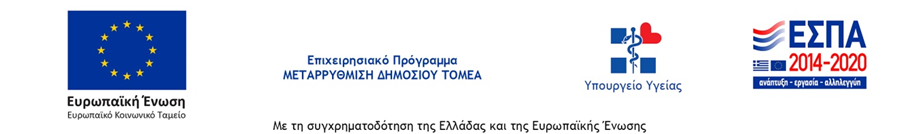 